ANNOUNCEMENTSCongregation Cookout (Sunday, September 24): The Congregation Cookout will take place this Sunday immediately after church at Veteran’s Park (309 Academy Street). The church will provide hot dogs and hamburgers. The congregation can sign up to bring sides or desserts. Sign-up sheet is in the narthex. Youth games provided, but feel free to bring your own! See newsletter for more details. Women’s Study Gathering (Thursday, October 5): Starting Thursday evenings at 7:00 p.m. in October, Betty Stevens and Mary Beth Longcrier will hold a study series for women and any interested friends. They will study selections from The Screwtape Letters by C.S. Lewis. Amazon has the book in paperback for $9.99. For more information contact Betty or Mary Beth. This will be great fun! Food Collection: Item for September is canned fruit Prayer Group: Wednesdays at 10:00 a.m. All are welcome!Elder of the Month – Gail HoodWELCOME VISITORS- Welcome! If you are visiting please fill out one of the green visitor’s cards from the pew and place it in offering plate at the entrance of the church. We are glad you are here! Hope to see you again soon!Contact InformationPastor: Rev. Dr. Ramy N. Marcos	   	  Administrative Assistant: Gretta Medina Email: ramynmarcos@gmail.com		  Email: ErwinPresChurch@gmail.comPhone:	860-322-7683				  Phone: 423-743-3431 (office)Office hours M-Th, Sun:8:00 a.m.- 4:00 p.m. M-Th: 8:00 a.m.-2:45 p.m.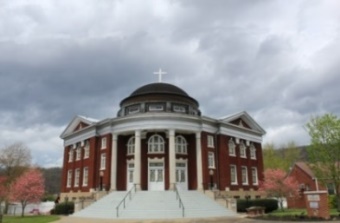 Erwin Presbyterian Church105 N. Elm Ave., Erwin, TN  37650September 24, 2023, 11:00 a.m.Prelude 					Impromptu		              arr. Franz SchubertEthan Thomas, organistWelcome and Announcements     				              The Rev. Dr. Ramy MarcosIntroit      				Surely the Presence	 	      Green Hymnbook, #219*Call to Worship (Based on Psalm 105:1-6) 			           		        Laurie WiederLeader: Give thanks to the LORD, call on God’s name,              make known God’s deeds among the peoples. All: Sing to the Lord, sing praises to God;           tell of all God’s wonderful works. Leader: Glory in his holy name;           let the hearts of those who seek the LORD rejoice. All: Seek the LORD and his strength;           seek his presence continually. *Hymn     				Seal Us, O Holy Spirit	             	         Red Hymnbook, #238Call to Confession						        		        Laurie WiederLeader: The Lord is gracious and merciful, slow to anger and abounding in steadfast love. With that assurance and the promise of God’s grace through Jesus Christ, let us confess our sin before God and one another.Prayer of Confession						          		        Laurie WiederAll: Gracious God, you called us to live a life worthy of our Christian faith. But we could not stand firm in the one Spirit, and feared who opposed the gospel of Christ. We became a stumbling block to our brothers and sisters instead of being a source of support. We often question your grace and doubt your gifts, instead of receiving them with thanksgiving and joy. Help us to see your kingdom through your eyes, that we may welcome the chance to serve all people. Forgive us, Lord, in your grace and mercy through Jesus Christ our Savior. Amen.(Please take a moment of silent confession)Leader: We pray in Jesus’ nameAll: Amen.Assurance of Pardon 						        		        Laurie WiederLeader: The Lord is good to all, and his compassion is over all that he has made. For by grace, you have been saved through faith, and this is not your own doing; it is the gift of God — not the result of works, so that no one may boast. Friends, believe the good news of the gospel! In Jesus Christ, we are forgiven. Alleluia! All: Thanks be to God. Amen. *Gloria Patri							                       Red Hymnbook, #546	Glory Be to the Father, and to the Son, and to the Holy Ghost; As it was in the beginning, is now, and ever shall be, world without end. Amen, Amen.*Passing of the Peace                                 			              The Rev. Dr. Ramy MarcosLeader: Jesus said, “My peace I give to you. Do not let your hearts be troubled and do not let them be afraid.” May the peace of our Lord Jesus Christ be with you all. All: And also with you. Leader: Please take a moment to greet one another and share the peace of Christ. First Scripture Reading-Exodus 16:9-15 					        Laurie Wieder9 Then Moses told Aaron, “Say to the entire Israelite community, ‘Come before the Lord, for he has heard your grumbling.” 10 While Aaron was speaking to the whole Israelite community, they looked toward the desert, and there was the glory of the Lord appearing in the cloud. 11 The Lord said to Moses, 12 “I have heard the grumbling of the Israelites. Tell them, ‘At twilight you will eat meat, and in the morning you will be filled with bread. Then you will know that I am the Lord your God.’” 13 That evening quail came and covered the camp, and in the morning there was a layer of dew around the camp. 14 When the dew was gone, thin flakes like frost on the ground appeared on the desert floor. 15 When the Israelites saw it, they said to each other, “What is it?” For they did not know what it was. Moses said to them, “It is the bread the Lord has given you to eat.”Leader: This is the Word of the LordPeople: Thanks be to GodAnthem                           			 Break Forth in Joy		       	Prayer for Illumination	  				                            The Rev. Dr. Ramy Marcos   Second Scripture Reading-Philippians 1:27-30		  	              The Rev. Dr. Ramy Marcos 27 Whatever happens, conduct yourselves in a manner worthy of the gospel of Christ. Then, whether I come and see you or only hear about you in my absence, I will know that you stand firm in the one Spirit, striving together as one for the faith of the gospel 28 without being frightened in any way by those who oppose you. This is a sign to them that they will be destroyed, but that you will be saved—and that by God. 29 For it has been granted to you on behalf of Christ not only to believe in him, but also to suffer for him, 30 since you are going through the same struggle you saw I had, and now hear that I still have.Leader: This is the Word of the LordPeople: Thanks be to GodSermon		   		 Life Worthy of the Gospel               	The Rev. Dr. Ramy Marcos*Declaration of Faith                                                				        Laurie WiederLeader: Let’s confess our faith.  All: I believe in God, the Father almighty, creator of heaven and earth. I believe in Jesus Christ, God’s only Son, our Lord; who was conceived by the Holy Spirit,born of the Virgin Mary, suffered under Pontius Pilate, was crucified, died, and was buried; he descended to the dead. On the third day he rose again; he ascended into heaven,  he is seated at the right hand of the Father, and he will come again to judge the living and the dead. I believe in the Holy Spirit, the holy catholic church, the communion of saints, the forgiveness of sins, the resurrection of the body, and the life everlasting. Amen. Prayer of the People             					             The Rev. Dr. Ramy Marcos The Lord’s Prayer All: Our Father, who art in heaven, hallowed be thy name. Thy kingdom come, thy will be done, on earth as it is in heaven. Give us this day our daily bread; and forgive us our debts, as we forgive our debtors; and lead us not into temptation, but deliver us from evil. For thine is the kingdom, and the power, and the glory, forever. Amen. Invitation to the Offering					         		        Laurie WiederLeader: The apostle Paul wrote to the Corinthians, “for the rendering of this ministry not only supplies the needs of the saints but also overflows with many thanksgivings to God.” Let us bring our offerings to God, even as we present ourselves as a living sacrifice, holy and acceptable to God. (the ushers may move forward and collect the offering)Offertory Music*Doxology	        	  Praise God, from Whom All Blessings Flow    	         Red Hymnbook, #544Praise God, from whom all blessings flow;Praise God all creatures here below;Praise God above, ye heavenly host;Creator, Christ, and Holy Ghost. Amen*Prayer of Dedication									Gail HoodLeader: Gracious God, we know that every generous act of giving, with every perfect gift, is from above, coming down from you. We thank you for your many blessings, especially your perfect gift of your Son Jesus Christ, your indescribable gift! Help us to receive your gifts and grace with thanksgiving and humility and to use them faithfully in and for your kingdom. We ask this in the name of your Son, our Savior, Jesus Christ. Amen.All: Amen.*Hymn     			God of Grace and God of Glory                       Green Hymnbook, #435*Benediction							              The Rev. Dr. Ramy MarcosBenediction Response    	God Be With You ‘til We Meet AgainGod be with you ‘til we meet again.By His counsels guide uphold you.With His sheep securely fold you.God be with you ‘til we meet again.Postlude			Immortal, Invisible, God Only Wise		       arr. Lani Smith*Responses with an asterisk indicate standing. Please stand as you are able.